   УКАЗАНИЕО внесении изменения в Инструкцию Приднестровского республиканского банка от 2 июля 2008 года № 25-И «О порядке представления кредитными организациями отдельных форм отчётности в Приднестровский республиканский банк»(Регистрационный № 4548 от 19 августа 2008 года) (САЗ 08-33)Утверждено решением правления Приднестровского республиканского банка Протокол № 21 от 17 июня 2021 годаЗарегистрировано Министерством юстиции Приднестровской Молдавской республики  25 июня 2021 годаРегистрационный № 10359Настоящее Указание разработано в соответствии с Законом Приднестровской Молдавской Республики от 7 мая 2007 года № 212-З-IV «О центральном банке Приднестровской Молдавской Республики» (САЗ 07-20) в действующей редакции, Законом Приднестровской Молдавской Республики от 1 декабря 1993 года «О банках и банковской деятельности в Приднестровской Молдавской Республике» (СЗМР 93-02) в действующей редакции.1. Внести в Инструкцию Приднестровского республиканского банка от 2 июля 2008 года № 25-И «О порядке представления кредитными организациями отдельных форм отчетности в Приднестровский республиканский банк» (Регистрационный № 4548 от 19 августа 2008 года) (САЗ 08-33) с изменениями и дополнениями, внесенными указаниями Приднестровского республиканского банка от 8 апреля 2009 года № 323-У (Регистрационный № 4841 от 19 мая 2009 года) (САЗ 09-21); от 15 июля 2009 года № 342-У (Регистрационный № 4964 от 18 августа 2009 года) (САЗ 09-34); от 19 января 2010 года № 71-У (Регистрационный № 5158 от 24 февраля 2010 года) (САЗ 10-8); от 3 марта 2011 года № 442-У (Регистрационный № 5600 от 19 апреля 2011 года) (САЗ 11-16); от13 октября 2011 года № 487-У (Регистрационный № 5792 от 10 ноября 2011 года) (САЗ 11-45); от 21 февраля 2012 года № 517-У (Регистрационный № 5956 от 28 марта 2012 года) (САЗ 12-14); от 26 марта 2012 года № 529-У (Регистрационный № 5977 от 19 апреля 2012 года) (САЗ 12-17); от 24 июля 2012 года № 575-У (Регистрационный № 6100 от 14 августа 2012 года) (САЗ 12-34); от 7 декабря 2012 года № 637-У (Регистрационный № 6254 от 26 декабря 2012 года) (САЗ 12-53); от 30 января 2013 года № 657-У (Регистрационный № 6316 от 21 февраля 2013 года) (САЗ 13-7); от 23 апреля 2013 года № 684-У (Регистрационный № 6443 от 22 мая 2013 года) (САЗ 13-20); от 12 ноября 2013 года № 728-У (Регистрационный № 6629 от 6 декабря 2013 года) (САЗ13-48); от 25 декабря 2013 года № 751-У (Регистрационный №  6701 от 6 февраля  2014  года) (САЗ 14-6); от 19 ноября 2014 года № 819-У (Регистрационный № 6972 от 11 декабря 2014 года) (САЗ 14-50); от 23 ноября 2015 года № 880-У (Регистрационный № 7315 от 17 декабря 2015 года) (САЗ 15-51); от 22 января 2016 года № 890-У (Регистрационный № 7360 от 19 февраля 2016 года) (САЗ 16-7); от 11 ноября 2016 года № 939-У (Регистрационный № 7669 от 25 ноября 2016 года) (САЗ 16-45); от 13 октября 2017 года № 1018-У (Регистрационный № 8022 от 8 ноября 2017 года) (САЗ 17-46); от 23 апреля 2018 года № 1066-У (Регистрационный № 8254 от 24 мая 2018 года) (САЗ 18-21); от 10 мая 2018 года № 1068-У (Регистрационный № 8265 от 30 мая 2018 года) (САЗ 18-22); от 23 мая 2018 года № 1073-У (Регистрационный № 8285 от 11 июня 2018 года) (САЗ 18-24); от 15 декабря 2018 года № 1122-У (Регистрационный № 8568 от 7 декабря 2018 года) (САЗ 18-49); от 7 декабря 2018 года № 1128-У (Регистрационный № 8702 от 20 февраля 2019 года) (САЗ 19-7); от 14 мая 2019 года № 1157-У (Регистрационный № 8902 от 13 июня 2019 года) (САЗ 18-22); от 15 октября 2019 года № 1195-У (Регистрационный № 9176 от 22 ноября 2019 года) (САЗ 19-45); от 28 ноября 2019 года № 1212-У (Регистрационный № 9247 от 24 декабря 2019 года) (САЗ 19-50), от 31 марта 2020 года № 1254-У (Регистрационный № 9530 от 29 мая 2020 года) (САЗ 20-22), от 5 мая 2020 года № 1259-У (Регистрационный № 9540 от 9 июня 2020 года) (САЗ 20-24), от 22 октября 2020 года № 1298-У (Регистрационный № 9816 от 16 ноября 2020 года) (САЗ 20-47) (далее – Инструкция), следующее изменение:строку 8 Таблицы Структуры форматного электронного документа отчета «Справка об открытых (закрытых) счетах» Приложения № 15 к Инструкции изложить в следующей редакции:«».2. Настоящее Указание вступает в силу по истечении 7 (семи) рабочих дней со дня его официального опубликования.Председатель	 банка			   				                                В.ТИДВАг. Тирасполь«17» июня 2021 г.№ 1353-УБАНКА РЕПУБЛИКАНЭ
       НИСТРЯНЭ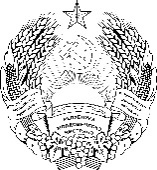        ПРИДНIСТРОВСЬКИЙ            РЕСПУБЛIКАНСЬКИЙ БАНКПРИДНЕСТРОВСКИЙ РЕСПУБЛИКАНСКИЙ                                                                               БАНКПРИДНЕСТРОВСКИЙ РЕСПУБЛИКАНСКИЙ                                                                               БАНКПРИДНЕСТРОВСКИЙ РЕСПУБЛИКАНСКИЙ                                                                               БАНК8Тип счета:1 - текущий счет (текущий субсчет);2 - временный счет;3 - депозитный счет (срочный, до востребования);4 - карточный счет.